Администрация городского округа ДубныУправление народного образованияМуниципальное бюджетное общеобразовательное учреждение«Средняя общеобразовательная школа № 5 г. Дубны Московской области»(ШКОЛА № 5)_____________________________________________________________________________«УТВЕРЖДАЮ»директор школы № 5_________________В.И.Стенгачприказ  № 39/01-19 от 13.08.2018 г.РАБОЧАЯ ПРОГРАММАУЧЕБНОГО КУРСА 	Информатика	 ИЗУЧАЕМОГО НА ___базовом уровне______КЛАСС 7  «А»Ф.И.О. учителя _Соколов Артем АндреевичРассмотрено на заседании педагогического совета № 6от 02.06.2018 года.I. Пояснительная запискаРабочая программа по информатике для 7а класса разработана на основе авторской программы под редакцией Л.Л. Босова, А.Ю. Босова; издательство «БИНОМ. Лаборатория знаний» и соответствует Федеральному государственному образовательному стандарту (начального, основного) общего образования (ФГОС НОО) утвержденному приказом Министерства образования и науки Российской Федерации от 6 октября 2009 г. № 373, ИЛИ (ФГОС ООО) утвержденному приказом Министерства образования и науки Российской Федерации от 17 декабря 2010 г. № 1897 по информатике.Тип программы: базовая программа по информатике.Реализация учебной программы обеспечивается учебником (Л. Л. Босова, А. Ю. Босова Информатика: учебник для 7 класса (ФГОС) М.: «Бином. Лаборатория знаний», 2016 – 224 с.), включенным в Федеральный Перечень учебников, рекомендованных Министерством образования и науки РФ к использованию в образовательном процессе в общеобразовательных учреждениях, реализующих образовательные программы общего образования и имеющих государственную аккредитацию, на 2017-2018 учебный год. Форма организации учебных занятий: классно-урочная (лекционно-семинарская) система.Цели и задачи учебного предмета «Информатика»Целью освоения дисциплины «Информатика» является: овладение студентами основами знаний о процессах получения преобразования и хранения информации и на этой основе раскрыть роль информатики в формировании современной научной картины мира, значение информационных технологий в развитии современного общества, привить студентам навыки сознательного и рационального использования компьютерной техники в своей учебной и последующей профессиональной деятельности.	Задачи:формирование целостного мировоззрения, соответствующего современному уровню развития науки и общественной практики за счет развития представлений об информации как важнейшем стратегическом ресурсе развития личности, государства, общества; понимания роли информационных процессов в современном мире; совершенствование общеучебных и общекультурных навыков работы с информацией в процессе систематизации и обобщения имеющихся и получения новых знаний, умений и способов деятельности в области информатики и ИКТ; развитию навыков самостоятельной учебной деятельности школьников (учебного проектирования, моделирования, исследовательской деятельности и т.д.);воспитание ответственного и избирательного отношения к информации с учетом правовых и этических аспектов ее распространения, воспитанию стремления к продолжению образования и созидательной деятельности с применением средств ИКТ.Место учебного предмета «Информатика» в учебном планеПредмет «Информатика» относиться к образовательной области «Математика и информатика»В соответствии с учебным планом школы на 2017-2018 учебный год рабочая программа рассчитана на 34 часа в год (1 час (а) в неделю). На проведение (контрольных, лабораторных, практических работ, экскурсий, проектов исследований) отводится 20 часов.Личностные, метапредметные и предметные результаты освоения конкретного учебного предмета, курса (раздел для программ по ФГОС)Личностные результаты – это сформировавшаяся в образовательном процессе система ценностных отношений учащихся к себе, другим участникам образовательного процесса, самому образовательному процессу, объектам познания, результатам образовательной деятельности. Основными личностными результатами, формируемыми при изучении информатики в основной школе, являются:наличие представлений об информации как важнейшем стратегическом ресурсе развития личности, государства, общества; понимание роли информационных процессов в современном мире;владение первичными навыками анализа и критичной оценки получаемой информации; ответственное отношение к информации с учетом правовых и этических аспектов ее распространения; развитие чувства личной ответственности за качество окружающей информационной среды;способность увязать учебное содержание с собственным жизненным опытом, понять значимость подготовки в области информатики и ИКТ в условиях развития информационного общества; готовность к повышению своего образовательного уровня и продолжению обучения с использованием средств и методов информатики и ИКТ;способность и готовность к общению и сотрудничеству со сверстниками и взрослыми в процессе образовательной, общественно-полезной, учебно-исследовательской, творческой деятельности;способность и готовность к принятию ценностей здорового образа жизни за счет знания основных гигиенических, эргономических и технических условий безопасной эксплуатации средств ИКТ.Метапредметные результаты – освоенные обучающимися на базе одного, нескольких или всех учебных предметов способы деятельности, применимые как в рамках образовательного процесса, так и в других жизненных ситуациях. Основными метапредметными результатами, формируемыми при изучении информатики в основной школе, являются:владение общепредметными понятиями «объект», «система», «модель», «алгоритм», «исполнитель» и др.;владение информационно-логическими умениями: определять понятия, создавать обобщения, устанавливать аналогии, классифицировать, самостоятельно выбирать основания и критерии для классификации, устанавливать причинно-следственные связи, строить логическое рассуждение, умозаключение (индуктивное, дедуктивное и по аналогии) и делать выводы;владение умениями самостоятельно планировать пути достижения целей; соотносить свои действия с планируемыми результатами, осуществлять контроль своей деятельности, определять способы действий в рамках предложенных условий, корректировать свои действия в соответствии с изменяющейся ситуацией; оценивать правильность выполнения учебной задачи; владение основами самоконтроля, самооценки, принятия решений и осуществления осознанного выбора в учебной и познавательной деятельности;владение основными универсальными умениями информационного характера: постановка и формулирование проблемы; поиск и выделение необходимой информации, применение методов информационного поиска; структурирование и визуализация информации; выбор наиболее эффективных способов решения задач в зависимости от конкретных условий; самостоятельное создание алгоритмов деятельности при решении проблем творческого и поискового характера;владение информационным моделированием как основным методом приобретения знаний: умение преобразовывать объект из чувственной формы в пространственно-графическую или знаково-символическую модель; умение строить разнообразные информационные структуры для описания объектов; умение «читать» таблицы, графики, диаграммы, схемы и т.д., самостоятельно перекодировать информацию из одной знаковой системы в другую; умение выбирать форму представления информации в зависимости от стоящей задачи, проверять адекватность модели объекту и цели моделирования;ИКТ-компетентность – широкий спектр умений и навыков использования средств информационных и коммуникационных технологий для сбора, хранения, преобразования и передачи различных видов информации, навыки создания личного информационного пространства (обращение с устройствами ИКТ; фиксация изображений и звуков; создание письменных сообщений; создание графических объектов; создание музыкальных и звуковых сообщений; создание, восприятие и использование гипермедиасообщений; коммуникация и социальное взаимодействие; поиск и организация хранения информации; анализ информации).Предметные результаты включают в себя: освоенные обучающимися в ходе изучения учебного предмета умения специфические для данной предметной области, виды деятельности по получению нового знания в рамках учебного предмета, его преобразованию и применению в учебных, учебно-проектных и социально-проектных ситуациях, формирование научного типа мышления, научных представлений о ключевых теориях, типах и видах отношений, владение научной терминологией, ключевыми понятиями, методами и приемами. В соответствии с федеральным государственным образовательным стандартом общего образования основные предметные результаты изучения информатики в основной школе отражают:формирование информационной и алгоритмической культуры; формирование представления о компьютере как универсальном устройстве обработки информации; развитие основных навыков и умений использования компьютерных устройств; формирование представления об основных изучаемых понятиях: информация, алгоритм, модель – и их свойствах; развитие алгоритмического мышления, необходимого для профессиональной деятельности в современном обществе; развитие умений составить и записать алгоритм для конкретного исполнителя; формирование знаний об алгоритмических конструкциях, логических значениях и операциях; знакомство с одним из языков программирования и основными алгоритмическими структурами — линейной, условной и циклической;формирование умений формализации и структурирования информации, умения выбирать способ представления данных в соответствии с поставленной задачей — таблицы, схемы, графики, диаграммы, с использованием соответствующих программных средств обработки данных;формирование навыков и умений безопасного и целесообразного поведения при работе с компьютерными программами и в Интернете, умения соблюдать нормы информационной этики и права.II. Содержание учебного материала7 классIII. Учебно-тематическое планированиеVI. Календарно-тематическое планирование для 7 «А» класса по ФГОСV. Учебно-методическое и материально-техническое обеспечение образовательного процессаРабочая программа обеспечена учебно-методическим комплексом:Л. Л. Босова, А. Ю. Босова Информатика: учебник для 7 класса (ФГОС) М.: «Бином. Лаборатория знаний»Босова Л.Л., Босова А.Б. Информатика: рабочая тетрадь для 7 класса. – М.: БИНОМ. Лаборатория знаний, 2016Босова Л.Л., Босова А.Ю. Электронное приложение к учебнику «Информатика. 7 класс»Босова Л.Л., Босова А.Ю. Практикум по информатике для 7 класса, 2015№Название темыСодержаниеКол-во часов№Название темыСодержаниеКол-во часов1Информация и информационные процессы Информация. Информационный процесс. Субъективные характеристики информации, зависящие от личности получателя информации и обстоятельств получения информации: важность, своевременность, достоверность, актуальность и т.п. Представление информации. Формы представления информации. Язык как способ представления информации: естественные и формальные языки. Алфавит, мощность алфавита.Кодирование информации. Универсальность дискретного (цифрового, в том числе двоичного) кодирования.  Двоичный алфавит. Двоичный код. Разрядность двоичного кода. Связь длины (разрядности) двоичного кода и количества кодовых комбинаций. Размер (длина) сообщения как мера количества содержащейся в нём информации. Достоинства и недостатки такого подхода. Другие подходы к измерению количества информации. Единицы измерения количества информации.Основные виды информационных процессов: хранение, передача и обработка информации. Примеры информационных процессов в системах различной природы; их роль в современном мире. Хранение информации. Носители информации (бумажные, магнитные, оптические, флэш-память). Качественные и количественные характеристики современных носителей информации: объем информации, хранящейся на носителе; скорости записи и чтения информации. Хранилища информации. Сетевое хранение информации.Передача информации. Источник, информационный канал, приёмник информации. Обработка информации. Обработка, связанная с получением новой информации.  Обработка, связанная с изменением формы, но не изменяющая содержание информации. Поиск информации.92Компьютер как универсальное устройство обработки информацииОбщее описание компьютера. Программный принцип работы компьютера. Основные компоненты персонального компьютера (процессор, оперативная и долговременная память, устройства ввода и вывода информации), их функции и основные характеристики (по состоянию на текущий период времени). Состав и функции программного обеспечения: системное программное обеспечение, прикладное программное обеспечение, системы программирования. Компьютерные вирусы. Антивирусная профилактика.Правовые нормы использования программного обеспечения. Файл. Типы файлов. Каталог (директория). Файловая система.Графический пользовательский интерфейс (рабочий стол, окна, диалоговые окна, меню). Оперирование компьютерными информационными объектами в наглядно-графической форме: создание, именование, сохранение, удаление объектов, организация их семейств. Архивирование и разархивирование. Гигиенические, эргономические и технические условия безопасной эксплуатации компьютера.73Обработка графической информацииФормирование изображения на экране монитора.  Компьютерное представление цвета.  Компьютерная графика (растровая, векторная).  Интерфейс графических редакторов.  Форматы графических файлов.44Обработка текстовой информацииТекстовые документы и их структурные единицы (раздел, абзац, строка, слово, символ). Технологии создания текстовых документов. Создание, редактирование и форматирование текстовых документов на компьютере Стилевое форматирование. Включение в текстовый документ списков, таблиц, диаграмм, формул и графических объектов. Гипертекст. Создание ссылок: сноски, оглавления, предметные указатели. Коллективная работа над документом. Примечания. Запись и выделение изменений. Форматирование страниц документа. Ориентация, размеры страницы, величина полей. Нумерация страниц. Колонтитулы. Сохранение документа в различных текстовых форматах.Инструменты распознавания текстов и компьютерного перевода.Компьютерное представление текстовой информации. Кодовые таблицы. Американский стандартный код для обмена информацией, примеры кодирования букв национальных алфавитов. Представление о стандарте Юникод. 95МультимедиаПонятие технологии мультимедиа и области её применения. Звук и видео как составляющие мультимедиа. Компьютерные презентации. Дизайн презентации и макеты слайдов.  Звуки и видео изображения. Композиция и монтаж. Возможность дискретного представления мультимедийных данных4Итого:34№ п/пСодержание Кол-во часовВ том числе на:В том числе на:Выполнение практической части программыВыполнение практической части программыВыполнение практической части программы№ п/пСодержание Кол-во часовурокирезервпрактичческая работатестированиеконтр. работы1Информация и информационные процессы 981112Компьютер как универсальное устройство обработки информации77223Обработка графической информации44314Обработка текстовой информации99415Мультимедиа442№ п/пДатаДатаДатаТема (страницы учебника, тетради)Кол-во часовРешаемые проблемы (цели)Планируемые результаты (в соответствии с ФГОС)Планируемые результаты (в соответствии с ФГОС)Планируемые результаты (в соответствии с ФГОС)Планируемые результаты (в соответствии с ФГОС)№ п/пДатаДатаДатаТема (страницы учебника, тетради)Кол-во часовРешаемые проблемы (цели)понятияпредметные результатыуниверсальные учебные действия (УУД)личностные результаты№ п/ппланпланфактТема (страницы учебника, тетради)Кол-во часовРешаемые проблемы (цели)понятияпредметные результатыуниверсальные учебные действия (УУД)личностные результаты12223456789Тема 1. Информация и информационные процессы Учебник, (§1)Тема 1. Информация и информационные процессы Учебник, (§1)Тема 1. Информация и информационные процессы Учебник, (§1)Тема 1. Информация и информационные процессы Учебник, (§1)Тема 1. Информация и информационные процессы Учебник, (§1)Тема 1. Информация и информационные процессы Учебник, (§1)Тема 1. Информация и информационные процессы Учебник, (§1)Тема 1. Информация и информационные процессы Учебник, (§1)Тема 1. Информация и информационные процессы Учебник, (§1)Тема 1. Информация и информационные процессы Учебник, (§1)Тема 1. Информация и информационные процессы Учебник, (§1)103.09Цели изучения курса информатики и ИКТ. Техника безопасности и организация рабочего места.Введение1Что такое информатика, что изучает?Цели: познакомить с предметом информатикаИнформация, сигнал, непрерывный сигнал, дискретны сигнал, виды информации, свойства информацииУзнают Цель изучения информатики, технику безопасности. Научатся: Безопасности на учебном местеАналитическая деятельность:оценивать информацию с позиции её свойств (актуальность, достоверность, полнота и пр.);приводить примеры кодирования с использованием различных алфавитов, встречаются в жизни;классифицировать информационные процессы по принятому основанию;выделять информационную составляющую процессов в биологических, технических и социальных системах;анализировать отношения в живой природе, технических и социальных (школа, семья и пр.) системах с позиций управления.Практическая деятельность:кодировать и декодировать сообщения  по известным правилам кодирования;определять количество различных символов, которые могут быть закодированы с помощью двоичного кода фиксированной длины (разрядности);определять разрядность двоичного кода, необходимого для кодирования всех символов алфавита заданной мощности;оперировать с единицами измерения количества информации (бит, байт, килобайт, мегабайт, гигабайт); оценивать числовые параметры информационных процессов (объём памяти, необходимой для хранения информации; скорость передачи информации, пропускную способность выбранного каналаМотивация учебной деятельности210.09Информация и её свойства§1.11что такое информация и какие у нее свойства?Цели: умение определять информациюИнформация, сигнал, непрерывный сигнал, дискретны сигнал, виды информации, свойства информацииУзнают Виды информации и ее свойства. Научатся: определять свойства информации по группамАналитическая деятельность:оценивать информацию с позиции её свойств (актуальность, достоверность, полнота и пр.);приводить примеры кодирования с использованием различных алфавитов, встречаются в жизни;классифицировать информационные процессы по принятому основанию;выделять информационную составляющую процессов в биологических, технических и социальных системах;анализировать отношения в живой природе, технических и социальных (школа, семья и пр.) системах с позиций управления.Практическая деятельность:кодировать и декодировать сообщения  по известным правилам кодирования;определять количество различных символов, которые могут быть закодированы с помощью двоичного кода фиксированной длины (разрядности);определять разрядность двоичного кода, необходимого для кодирования всех символов алфавита заданной мощности;оперировать с единицами измерения количества информации (бит, байт, килобайт, мегабайт, гигабайт); оценивать числовые параметры информационных процессов (объём памяти, необходимой для хранения информации; скорость передачи информации, пропускную способность выбранного каналаМотивация учебной деятельности317.09Информационные процессы.§1.21Какие бывают информационные процессы?Цели: научиться ставить задачи на обработку информацииИнформационные процессы, информационная деятельность, сбор, обработка, хранение и передачаУзнают протекающие информационные процессыНаучатся: Ставить задачи на обработку информацииАналитическая деятельность:оценивать информацию с позиции её свойств (актуальность, достоверность, полнота и пр.);приводить примеры кодирования с использованием различных алфавитов, встречаются в жизни;классифицировать информационные процессы по принятому основанию;выделять информационную составляющую процессов в биологических, технических и социальных системах;анализировать отношения в живой природе, технических и социальных (школа, семья и пр.) системах с позиций управления.Практическая деятельность:кодировать и декодировать сообщения  по известным правилам кодирования;определять количество различных символов, которые могут быть закодированы с помощью двоичного кода фиксированной длины (разрядности);определять разрядность двоичного кода, необходимого для кодирования всех символов алфавита заданной мощности;оперировать с единицами измерения количества информации (бит, байт, килобайт, мегабайт, гигабайт); оценивать числовые параметры информационных процессов (объём памяти, необходимой для хранения информации; скорость передачи информации, пропускную способность выбранного каналаМотивация учебной деятельности424.09Всемирная паутина как информационное хранилище§1.31Что такое всемирная паутина?Цели: рассмотреть интернет как средство глобального хранилища информацииВсемирная паутина, веб-страница, браузер, поисковая системаУзнают Историю происхождения всемирной паутиныНаучатся: Формировать запрос по поиску информацииАналитическая деятельность:оценивать информацию с позиции её свойств (актуальность, достоверность, полнота и пр.);приводить примеры кодирования с использованием различных алфавитов, встречаются в жизни;классифицировать информационные процессы по принятому основанию;выделять информационную составляющую процессов в биологических, технических и социальных системах;анализировать отношения в живой природе, технических и социальных (школа, семья и пр.) системах с позиций управления.Практическая деятельность:кодировать и декодировать сообщения  по известным правилам кодирования;определять количество различных символов, которые могут быть закодированы с помощью двоичного кода фиксированной длины (разрядности);определять разрядность двоичного кода, необходимого для кодирования всех символов алфавита заданной мощности;оперировать с единицами измерения количества информации (бит, байт, килобайт, мегабайт, гигабайт); оценивать числовые параметры информационных процессов (объём памяти, необходимой для хранения информации; скорость передачи информации, пропускную способность выбранного каналаМотивация учебной деятельности501.10Представление информации§1.41Что такое знак?Цели: рассмотреть формы представления информацииЗнак, знаковая система, естественные языки, формальные языки, формы представления информацииУзнают Формы знаковых систем. Научатся: Считать объем информацииАналитическая деятельность:оценивать информацию с позиции её свойств (актуальность, достоверность, полнота и пр.);приводить примеры кодирования с использованием различных алфавитов, встречаются в жизни;классифицировать информационные процессы по принятому основанию;выделять информационную составляющую процессов в биологических, технических и социальных системах;анализировать отношения в живой природе, технических и социальных (школа, семья и пр.) системах с позиций управления.Практическая деятельность:кодировать и декодировать сообщения  по известным правилам кодирования;определять количество различных символов, которые могут быть закодированы с помощью двоичного кода фиксированной длины (разрядности);определять разрядность двоичного кода, необходимого для кодирования всех символов алфавита заданной мощности;оперировать с единицами измерения количества информации (бит, байт, килобайт, мегабайт, гигабайт); оценивать числовые параметры информационных процессов (объём памяти, необходимой для хранения информации; скорость передачи информации, пропускную способность выбранного каналаМотивация учебной деятельности608.10Дискретная форма представления информации§1.51В каком виде хранится информация?Цели: освоение двоичного кодированияДискретизация, алфавит, двоичное кодирование, разрядностьУзнают Что такое дискретная информация Научатся: Переводить между двоично и десятичной СС Аналитическая деятельность:оценивать информацию с позиции её свойств (актуальность, достоверность, полнота и пр.);приводить примеры кодирования с использованием различных алфавитов, встречаются в жизни;классифицировать информационные процессы по принятому основанию;выделять информационную составляющую процессов в биологических, технических и социальных системах;анализировать отношения в живой природе, технических и социальных (школа, семья и пр.) системах с позиций управления.Практическая деятельность:кодировать и декодировать сообщения  по известным правилам кодирования;определять количество различных символов, которые могут быть закодированы с помощью двоичного кода фиксированной длины (разрядности);определять разрядность двоичного кода, необходимого для кодирования всех символов алфавита заданной мощности;оперировать с единицами измерения количества информации (бит, байт, килобайт, мегабайт, гигабайт); оценивать числовые параметры информационных процессов (объём памяти, необходимой для хранения информации; скорость передачи информации, пропускную способность выбранного каналаМотивация учебной деятельности715.10Единицы измерения информации§1.61Какие единицы измерения знакомы?Цели: перевод из одной ед. изм. в другуюБит, вес символа, объем сообщения, единицы измерения информацииУзнают Единицы измерения информации. Научатся: Делать перевод из одной единицы измерения в другуюАналитическая деятельность:оценивать информацию с позиции её свойств (актуальность, достоверность, полнота и пр.);приводить примеры кодирования с использованием различных алфавитов, встречаются в жизни;классифицировать информационные процессы по принятому основанию;выделять информационную составляющую процессов в биологических, технических и социальных системах;анализировать отношения в живой природе, технических и социальных (школа, семья и пр.) системах с позиций управления.Практическая деятельность:кодировать и декодировать сообщения  по известным правилам кодирования;определять количество различных символов, которые могут быть закодированы с помощью двоичного кода фиксированной длины (разрядности);определять разрядность двоичного кода, необходимого для кодирования всех символов алфавита заданной мощности;оперировать с единицами измерения количества информации (бит, байт, килобайт, мегабайт, гигабайт); оценивать числовые параметры информационных процессов (объём памяти, необходимой для хранения информации; скорость передачи информации, пропускную способность выбранного каналаМотивация учебной деятельности822.10Обобщение и систематизация основных понятий темы «Информация и информационные процессы». Проверочная работа1Аналитическая деятельность:оценивать информацию с позиции её свойств (актуальность, достоверность, полнота и пр.);приводить примеры кодирования с использованием различных алфавитов, встречаются в жизни;классифицировать информационные процессы по принятому основанию;выделять информационную составляющую процессов в биологических, технических и социальных системах;анализировать отношения в живой природе, технических и социальных (школа, семья и пр.) системах с позиций управления.Практическая деятельность:кодировать и декодировать сообщения  по известным правилам кодирования;определять количество различных символов, которые могут быть закодированы с помощью двоичного кода фиксированной длины (разрядности);определять разрядность двоичного кода, необходимого для кодирования всех символов алфавита заданной мощности;оперировать с единицами измерения количества информации (бит, байт, килобайт, мегабайт, гигабайт); оценивать числовые параметры информационных процессов (объём памяти, необходимой для хранения информации; скорость передачи информации, пропускную способность выбранного каналаМотивация учебной деятельностиКомпьютер как универсальное устройство обработки информации. Учебник, (§2)Компьютер как универсальное устройство обработки информации. Учебник, (§2)Компьютер как универсальное устройство обработки информации. Учебник, (§2)Компьютер как универсальное устройство обработки информации. Учебник, (§2)Компьютер как универсальное устройство обработки информации. Учебник, (§2)Компьютер как универсальное устройство обработки информации. Учебник, (§2)Компьютер как универсальное устройство обработки информации. Учебник, (§2)Компьютер как универсальное устройство обработки информации. Учебник, (§2)Компьютер как универсальное устройство обработки информации. Учебник, (§2)Компьютер как универсальное устройство обработки информации. Учебник, (§2)Компьютер как универсальное устройство обработки информации. Учебник, (§2)912.11Основные компоненты компьютера и их функции§ 2.11Какие компоненты компьютера нам знакомы?Цели: разобрать составляющие ПК и сгруппировать ихКомпьютер, процессор, память, устройства ввода, устройства выводаУзнают Из каких составляющих состоит ПК. Научатся: Группировать составляющие на устройства ввода-выводаАналитическая деятельность:анализировать компьютер с точки зрения единства программных и аппаратных средств;анализировать устройства компьютера с точки зрения организации процедур ввода, хранения, обработки, вывода и передачи информации;определять программные и аппаратные средства, необходимые для осуществления информационных процессов при решении задач;анализировать информацию (сигналы о готовности и неполадке) при включении компьютера; определять основные характеристики операционной системы;планировать собственное информационное пространство.Практическая деятельность:получать информацию о характеристиках компьютера;4оценивать числовые параметры информационных процессов (объём памяти, необходимой для хранения информации; скорость передачи информации, пропускную способность выбранного канала и пр.);выполнять основные операции с файлами и папками;оперировать компьютерными информационными объектами в наглядно-графической форме;оценивать размеры файлов, подготовленных с использованием различных устройств ввода информации в заданный интервал времени (клавиатура, сканер, микрофон, фотокамера, видеокамера);использовать программы-архиваторы;осуществлять защиту информации от компьютерных вирусов помощью антивирусных программ.Мотивация учебной деятельности1019.11Персональный компьютер. § 2.21Какие компоненты компьютера нам знакомы?Цели: разобрать составляющие ПК и сгруппировать ихСистемны блок, компьютерная сеть, клиент, серверУзнают Что такое узел, клиент, сервер в сетиАналитическая деятельность:анализировать компьютер с точки зрения единства программных и аппаратных средств;анализировать устройства компьютера с точки зрения организации процедур ввода, хранения, обработки, вывода и передачи информации;определять программные и аппаратные средства, необходимые для осуществления информационных процессов при решении задач;анализировать информацию (сигналы о готовности и неполадке) при включении компьютера; определять основные характеристики операционной системы;планировать собственное информационное пространство.Практическая деятельность:получать информацию о характеристиках компьютера;4оценивать числовые параметры информационных процессов (объём памяти, необходимой для хранения информации; скорость передачи информации, пропускную способность выбранного канала и пр.);выполнять основные операции с файлами и папками;оперировать компьютерными информационными объектами в наглядно-графической форме;оценивать размеры файлов, подготовленных с использованием различных устройств ввода информации в заданный интервал времени (клавиатура, сканер, микрофон, фотокамера, видеокамера);использовать программы-архиваторы;осуществлять защиту информации от компьютерных вирусов помощью антивирусных программ.Мотивация учебной деятельности1126.11Программное обеспечение компьютера. Системное программное обеспечение§ 2.31Что такое программное и системное обеспечение?Цели: дать представление о имеющихся системах ПКПрограммное обеспечение, системное и прикладное ПО, операционная система, антивирусная программаУзнают Какие системы обеспечивают работу и поддержку ПК. Научатся: Правильно использовать системное ПО в качестве профилактики ПКАналитическая деятельность:анализировать компьютер с точки зрения единства программных и аппаратных средств;анализировать устройства компьютера с точки зрения организации процедур ввода, хранения, обработки, вывода и передачи информации;определять программные и аппаратные средства, необходимые для осуществления информационных процессов при решении задач;анализировать информацию (сигналы о готовности и неполадке) при включении компьютера; определять основные характеристики операционной системы;планировать собственное информационное пространство.Практическая деятельность:получать информацию о характеристиках компьютера;4оценивать числовые параметры информационных процессов (объём памяти, необходимой для хранения информации; скорость передачи информации, пропускную способность выбранного канала и пр.);выполнять основные операции с файлами и папками;оперировать компьютерными информационными объектами в наглядно-графической форме;оценивать размеры файлов, подготовленных с использованием различных устройств ввода информации в заданный интервал времени (клавиатура, сканер, микрофон, фотокамера, видеокамера);использовать программы-архиваторы;осуществлять защиту информации от компьютерных вирусов помощью антивирусных программ.Мотивация учебной деятельности1203.12Системы программирования и прикладное программное беспечение§ 2.31Какие программы создают существующие программы?Цели: дать понимание прикладного ПОПрограммное обеспечение, системное и прикладное ПО, операционная система, антивирусная программаУзнают Что такое прикладное ПО. Аналитическая деятельность:анализировать компьютер с точки зрения единства программных и аппаратных средств;анализировать устройства компьютера с точки зрения организации процедур ввода, хранения, обработки, вывода и передачи информации;определять программные и аппаратные средства, необходимые для осуществления информационных процессов при решении задач;анализировать информацию (сигналы о готовности и неполадке) при включении компьютера; определять основные характеристики операционной системы;планировать собственное информационное пространство.Практическая деятельность:получать информацию о характеристиках компьютера;4оценивать числовые параметры информационных процессов (объём памяти, необходимой для хранения информации; скорость передачи информации, пропускную способность выбранного канала и пр.);выполнять основные операции с файлами и папками;оперировать компьютерными информационными объектами в наглядно-графической форме;оценивать размеры файлов, подготовленных с использованием различных устройств ввода информации в заданный интервал времени (клавиатура, сканер, микрофон, фотокамера, видеокамера);использовать программы-архиваторы;осуществлять защиту информации от компьютерных вирусов помощью антивирусных программ.Мотивация учебной деятельности1310.12Файлы и файловые структуры§ 2.41Как хранятся данные в ПК?Цели: описать файловые структуры и способы представления данных в ПКФал, каталог, файловая структура Узнают Способы представления данных в ПК. Научатся: Использовать файловую структуру для распределения (группировки) данныхАналитическая деятельность:анализировать компьютер с точки зрения единства программных и аппаратных средств;анализировать устройства компьютера с точки зрения организации процедур ввода, хранения, обработки, вывода и передачи информации;определять программные и аппаратные средства, необходимые для осуществления информационных процессов при решении задач;анализировать информацию (сигналы о готовности и неполадке) при включении компьютера; определять основные характеристики операционной системы;планировать собственное информационное пространство.Практическая деятельность:получать информацию о характеристиках компьютера;4оценивать числовые параметры информационных процессов (объём памяти, необходимой для хранения информации; скорость передачи информации, пропускную способность выбранного канала и пр.);выполнять основные операции с файлами и папками;оперировать компьютерными информационными объектами в наглядно-графической форме;оценивать размеры файлов, подготовленных с использованием различных устройств ввода информации в заданный интервал времени (клавиатура, сканер, микрофон, фотокамера, видеокамера);использовать программы-архиваторы;осуществлять защиту информации от компьютерных вирусов помощью антивирусных программ.Мотивация учебной деятельности1417.12Пользовательский интерфейс§ 2.51То такое интерфейс?Цели: дать представление интерфейсов.Пользовательский, командный, графически интерфейсыУзнают Какие интерфейсы используются в ПК. Аналитическая деятельность:анализировать компьютер с точки зрения единства программных и аппаратных средств;анализировать устройства компьютера с точки зрения организации процедур ввода, хранения, обработки, вывода и передачи информации;определять программные и аппаратные средства, необходимые для осуществления информационных процессов при решении задач;анализировать информацию (сигналы о готовности и неполадке) при включении компьютера; определять основные характеристики операционной системы;планировать собственное информационное пространство.Практическая деятельность:получать информацию о характеристиках компьютера;4оценивать числовые параметры информационных процессов (объём памяти, необходимой для хранения информации; скорость передачи информации, пропускную способность выбранного канала и пр.);выполнять основные операции с файлами и папками;оперировать компьютерными информационными объектами в наглядно-графической форме;оценивать размеры файлов, подготовленных с использованием различных устройств ввода информации в заданный интервал времени (клавиатура, сканер, микрофон, фотокамера, видеокамера);использовать программы-архиваторы;осуществлять защиту информации от компьютерных вирусов помощью антивирусных программ.Мотивация учебной деятельности1524.12Обобщение и систематизация основных понятий темы «Компьютер как универсальное устройство для работы с информацией». Проверочная работа1Аналитическая деятельность:анализировать компьютер с точки зрения единства программных и аппаратных средств;анализировать устройства компьютера с точки зрения организации процедур ввода, хранения, обработки, вывода и передачи информации;определять программные и аппаратные средства, необходимые для осуществления информационных процессов при решении задач;анализировать информацию (сигналы о готовности и неполадке) при включении компьютера; определять основные характеристики операционной системы;планировать собственное информационное пространство.Практическая деятельность:получать информацию о характеристиках компьютера;4оценивать числовые параметры информационных процессов (объём памяти, необходимой для хранения информации; скорость передачи информации, пропускную способность выбранного канала и пр.);выполнять основные операции с файлами и папками;оперировать компьютерными информационными объектами в наглядно-графической форме;оценивать размеры файлов, подготовленных с использованием различных устройств ввода информации в заданный интервал времени (клавиатура, сканер, микрофон, фотокамера, видеокамера);использовать программы-архиваторы;осуществлять защиту информации от компьютерных вирусов помощью антивирусных программ.Мотивация учебной деятельностиОбработка графической информации Учебник, (§3)Обработка графической информации Учебник, (§3)Обработка графической информации Учебник, (§3)Обработка графической информации Учебник, (§3)Обработка графической информации Учебник, (§3)Обработка графической информации Учебник, (§3)Обработка графической информации Учебник, (§3)Обработка графической информации Учебник, (§3)Обработка графической информации Учебник, (§3)Обработка графической информации Учебник, (§3)Обработка графической информации Учебник, (§3)1614.01Формирование изображения на экране компьютера§3.11Как формируется изображение?Цели: дать представление формирования изображения в ПКПиксель, глубина цвета, RGB, видеокарта, видеопамять, видеопроцессорУзнают Какие элементы отвечают за формирование изображения и как оно формируется. Научатся: Считать объем изображенияАналитическая деятельность:анализировать пользовательский интерфейс используемого программного средства;определять условия и возможности применения программного средства для решения типовых задач;выявлять общее и отличия в разных программных продуктах, предназначенных для решения одного класса задач.Практическая деятельность:определять код цвета в палитре RGB в графическом редакторе;создавать и редактировать изображения с помощью инструментов растрового графического редактора;создавать и редактировать изображения с помощью инструментов векторного графического редактора.Мотивация учебной деятельности1721.01Компьютерная графика§3.21Как формируется современная графика?Цели: объяснить способы формирования изображенияГрафический объект, компьютерная, растровая, векторная графикаУзнают С помощью каких программных средств создаются изображения. Научатся: Выбирать верное ПО для формирования требуемого изображенияАналитическая деятельность:анализировать пользовательский интерфейс используемого программного средства;определять условия и возможности применения программного средства для решения типовых задач;выявлять общее и отличия в разных программных продуктах, предназначенных для решения одного класса задач.Практическая деятельность:определять код цвета в палитре RGB в графическом редакторе;создавать и редактировать изображения с помощью инструментов растрового графического редактора;создавать и редактировать изображения с помощью инструментов векторного графического редактора.Мотивация учебной деятельности1828.01Создание графических изображений §3.31Какой графический редактор является самым популярным?Цели: продемонстрировать работу в графическом редактореГрафический редактор, палитра, инструменты, графические примитивыУзнают Как строятся графические примитивы. Научатся: Рисовать элементарные изображенияАналитическая деятельность:анализировать пользовательский интерфейс используемого программного средства;определять условия и возможности применения программного средства для решения типовых задач;выявлять общее и отличия в разных программных продуктах, предназначенных для решения одного класса задач.Практическая деятельность:определять код цвета в палитре RGB в графическом редакторе;создавать и редактировать изображения с помощью инструментов растрового графического редактора;создавать и редактировать изображения с помощью инструментов векторного графического редактора.Мотивация учебной деятельности1904.02Обобщение и систематизация основных понятий темы «Обработка графической информации». Проверочная работа1Аналитическая деятельность:анализировать пользовательский интерфейс используемого программного средства;определять условия и возможности применения программного средства для решения типовых задач;выявлять общее и отличия в разных программных продуктах, предназначенных для решения одного класса задач.Практическая деятельность:определять код цвета в палитре RGB в графическом редакторе;создавать и редактировать изображения с помощью инструментов растрового графического редактора;создавать и редактировать изображения с помощью инструментов векторного графического редактора.Мотивация учебной деятельностиОбработка текстовой информации, Учебник (§ 4)Обработка текстовой информации, Учебник (§ 4)Обработка текстовой информации, Учебник (§ 4)Обработка текстовой информации, Учебник (§ 4)Обработка текстовой информации, Учебник (§ 4)Обработка текстовой информации, Учебник (§ 4)Обработка текстовой информации, Учебник (§ 4)Обработка текстовой информации, Учебник (§ 4)Обработка текстовой информации, Учебник (§ 4)Обработка текстовой информации, Учебник (§ 4)Обработка текстовой информации, Учебник (§ 4)2011.02Текстовые документы и технологии их создания§4.11То такое текстовый документ?Цели: познакомить с текстовыми редакторамиТекстовый документ, структурные элементы документа, текстовый редактор, текстовый процессорУзнают Что такое текстовый редактор.Аналитическая деятельность:анализировать пользовательский интерфейс используемого программного средства;определять условия и возможности применения программного средства для решения типовых задач;выявлять общее и отличия в разных программных продуктах, предназначенных для решения одного класса задач.Практическая деятельность:создавать небольшие текстовые документы посредством квалифицированного клавиатурного письма с использованием базовых средств текстовых редакторов;форматировать текстовые документы (установка параметров страницы документа; форматирование символов и абзацев; вставка колонтитулов и номеров страниц).вставлять в документ формулы, таблицы, списки, изображения;выполнять коллективное создание текстового документа;создавать гипертекстовые документы;выполнять кодирование и декодирование текстовой информации, используя кодовые таблицы (Юникода, КОИ-8Р, Windows 1251);использовать ссылки и цитирование источников при создании на их основе собственных информационных объектов.Мотивация учебной деятельности2118.02Создание текстовых документов на компьютере§4.21Как происходить создание документа?Цели: познакомить с тем, что требуется для создания текстового документаНабор текста, клавиатурный тренажер, поиск и замена, буфер обменаУзнают оВозможностях текстового редактора, слепого способа набора текстаНаучатся: Пользоваться буфером обмена, правильно располагать руки на клавиатуреАналитическая деятельность:анализировать пользовательский интерфейс используемого программного средства;определять условия и возможности применения программного средства для решения типовых задач;выявлять общее и отличия в разных программных продуктах, предназначенных для решения одного класса задач.Практическая деятельность:создавать небольшие текстовые документы посредством квалифицированного клавиатурного письма с использованием базовых средств текстовых редакторов;форматировать текстовые документы (установка параметров страницы документа; форматирование символов и абзацев; вставка колонтитулов и номеров страниц).вставлять в документ формулы, таблицы, списки, изображения;выполнять коллективное создание текстового документа;создавать гипертекстовые документы;выполнять кодирование и декодирование текстовой информации, используя кодовые таблицы (Юникода, КОИ-8Р, Windows 1251);использовать ссылки и цитирование источников при создании на их основе собственных информационных объектов.Мотивация учебной деятельности2225.02Прямое форматирование§4.31Что такое форматирование текста?Цели: дать представление настройки абзаца и форматирования текстаФорматирование, шрифт, размер, начертание, абзац, выравнивание, отступ, межстрочный интервал, стиль, параметры страницыУзнают какие настройки отвечают за форматирование текстаНаучатся:Как правильно форматировать текстАналитическая деятельность:анализировать пользовательский интерфейс используемого программного средства;определять условия и возможности применения программного средства для решения типовых задач;выявлять общее и отличия в разных программных продуктах, предназначенных для решения одного класса задач.Практическая деятельность:создавать небольшие текстовые документы посредством квалифицированного клавиатурного письма с использованием базовых средств текстовых редакторов;форматировать текстовые документы (установка параметров страницы документа; форматирование символов и абзацев; вставка колонтитулов и номеров страниц).вставлять в документ формулы, таблицы, списки, изображения;выполнять коллективное создание текстового документа;создавать гипертекстовые документы;выполнять кодирование и декодирование текстовой информации, используя кодовые таблицы (Юникода, КОИ-8Р, Windows 1251);использовать ссылки и цитирование источников при создании на их основе собственных информационных объектов.Мотивация учебной деятельности2304.03Стилевое форматирование§4.31Что такое форматирование текста?Цели: дать представление настройки абзаца и форматирования текстаФорматирование, шрифт, размер, начертание, абзац, выравнивание, отступ, межстрочный интервал, стиль, параметры страницыУзнают какие настройки отвечают за форматирование текстаНаучатся:Как правильно форматировать текстАналитическая деятельность:анализировать пользовательский интерфейс используемого программного средства;определять условия и возможности применения программного средства для решения типовых задач;выявлять общее и отличия в разных программных продуктах, предназначенных для решения одного класса задач.Практическая деятельность:создавать небольшие текстовые документы посредством квалифицированного клавиатурного письма с использованием базовых средств текстовых редакторов;форматировать текстовые документы (установка параметров страницы документа; форматирование символов и абзацев; вставка колонтитулов и номеров страниц).вставлять в документ формулы, таблицы, списки, изображения;выполнять коллективное создание текстового документа;создавать гипертекстовые документы;выполнять кодирование и декодирование текстовой информации, используя кодовые таблицы (Юникода, КОИ-8Р, Windows 1251);использовать ссылки и цитирование источников при создании на их основе собственных информационных объектов.Мотивация учебной деятельности2411.03Визуализация информации в текстовых документах§4.41Что такое визуализация?Цели: научить пользоваться списками, таблицами, графическими объектами в текстовом редактореНумерованные, маркированные, многоуровневые списки, таблица, графические изображенияУзнают Какие списки бываю, как настраиваются таблицы, какие графические объект могут использоваться в текстовом редакторе. Научатся: Использовать визуализацию в документахАналитическая деятельность:анализировать пользовательский интерфейс используемого программного средства;определять условия и возможности применения программного средства для решения типовых задач;выявлять общее и отличия в разных программных продуктах, предназначенных для решения одного класса задач.Практическая деятельность:создавать небольшие текстовые документы посредством квалифицированного клавиатурного письма с использованием базовых средств текстовых редакторов;форматировать текстовые документы (установка параметров страницы документа; форматирование символов и абзацев; вставка колонтитулов и номеров страниц).вставлять в документ формулы, таблицы, списки, изображения;выполнять коллективное создание текстового документа;создавать гипертекстовые документы;выполнять кодирование и декодирование текстовой информации, используя кодовые таблицы (Юникода, КОИ-8Р, Windows 1251);использовать ссылки и цитирование источников при создании на их основе собственных информационных объектов.Мотивация учебной деятельности2518.03Распознавание текста и системы компьютерного перевода§4.51Какие систем распознавания нам доступны?Цели: дать представление систем распознавания текстаПрограммы распознавания документов, компьютерные словари, программы-переводчикиУзнают О системах распознавания текста. Научатся: Использовать системы распознавания текстаАналитическая деятельность:анализировать пользовательский интерфейс используемого программного средства;определять условия и возможности применения программного средства для решения типовых задач;выявлять общее и отличия в разных программных продуктах, предназначенных для решения одного класса задач.Практическая деятельность:создавать небольшие текстовые документы посредством квалифицированного клавиатурного письма с использованием базовых средств текстовых редакторов;форматировать текстовые документы (установка параметров страницы документа; форматирование символов и абзацев; вставка колонтитулов и номеров страниц).вставлять в документ формулы, таблицы, списки, изображения;выполнять коллективное создание текстового документа;создавать гипертекстовые документы;выполнять кодирование и декодирование текстовой информации, используя кодовые таблицы (Юникода, КОИ-8Р, Windows 1251);использовать ссылки и цитирование источников при создании на их основе собственных информационных объектов.Мотивация учебной деятельности2601.04Оценка количественных параметров текстовых документов§4.61Как можно представить текстовоую информацию?Цели: вычислять информационный объем фрагментов текста.Кодовая таблица, восьмиразрядный двоичный код, информационный объем текстаУзнают:Основные принципы представления текста.Научаться:Выделять инвариантную сущность внешне различных объектов.Аналитическая деятельность:анализировать пользовательский интерфейс используемого программного средства;определять условия и возможности применения программного средства для решения типовых задач;выявлять общее и отличия в разных программных продуктах, предназначенных для решения одного класса задач.Практическая деятельность:создавать небольшие текстовые документы посредством квалифицированного клавиатурного письма с использованием базовых средств текстовых редакторов;форматировать текстовые документы (установка параметров страницы документа; форматирование символов и абзацев; вставка колонтитулов и номеров страниц).вставлять в документ формулы, таблицы, списки, изображения;выполнять коллективное создание текстового документа;создавать гипертекстовые документы;выполнять кодирование и декодирование текстовой информации, используя кодовые таблицы (Юникода, КОИ-8Р, Windows 1251);использовать ссылки и цитирование источников при создании на их основе собственных информационных объектов.Мотивация учебной деятельности2708.04Оформление реферата «История вычислительной техники»1Как правильно оформить реферат?Цели: научиться использовать средства информационных и коммуникацион-ных технологий.Информационный объем текста, реферат, правила оформления реферата, форматирование.Узнают:Методы работы с несколькими текстовыми файлами, форматирования стилей и текстовых страниц.Научаться:Создавать текстовые документы на компьютере.Аналитическая деятельность:анализировать пользовательский интерфейс используемого программного средства;определять условия и возможности применения программного средства для решения типовых задач;выявлять общее и отличия в разных программных продуктах, предназначенных для решения одного класса задач.Практическая деятельность:создавать небольшие текстовые документы посредством квалифицированного клавиатурного письма с использованием базовых средств текстовых редакторов;форматировать текстовые документы (установка параметров страницы документа; форматирование символов и абзацев; вставка колонтитулов и номеров страниц).вставлять в документ формулы, таблицы, списки, изображения;выполнять коллективное создание текстового документа;создавать гипертекстовые документы;выполнять кодирование и декодирование текстовой информации, используя кодовые таблицы (Юникода, КОИ-8Р, Windows 1251);использовать ссылки и цитирование источников при создании на их основе собственных информационных объектов.Мотивация учебной деятельности2815.04Обобщение и систематизация основных понятий темы «Обработка текстовой информации». Проверочная работа.1Аналитическая деятельность:анализировать пользовательский интерфейс используемого программного средства;определять условия и возможности применения программного средства для решения типовых задач;выявлять общее и отличия в разных программных продуктах, предназначенных для решения одного класса задач.Практическая деятельность:создавать небольшие текстовые документы посредством квалифицированного клавиатурного письма с использованием базовых средств текстовых редакторов;форматировать текстовые документы (установка параметров страницы документа; форматирование символов и абзацев; вставка колонтитулов и номеров страниц).вставлять в документ формулы, таблицы, списки, изображения;выполнять коллективное создание текстового документа;создавать гипертекстовые документы;выполнять кодирование и декодирование текстовой информации, используя кодовые таблицы (Юникода, КОИ-8Р, Windows 1251);использовать ссылки и цитирование источников при создании на их основе собственных информационных объектов.Мотивация учебной деятельностиМультимедиа Учебник, (§5)Мультимедиа Учебник, (§5)Мультимедиа Учебник, (§5)Мультимедиа Учебник, (§5)Мультимедиа Учебник, (§5)Мультимедиа Учебник, (§5)Мультимедиа Учебник, (§5)Мультимедиа Учебник, (§5)Мультимедиа Учебник, (§5)Мультимедиа Учебник, (§5)Мультимедиа Учебник, (§5)2922.04Технология мультимедиа. §5.11Какие технологии мультимедиа сегодня востребованы?Цели: дать представление о технологиях мультемедиаТехнология мультимедиа, звуковая карта, эффект движенияУзнают Какие технологии мультимедиа широко используются.Аналитическая деятельность:анализировать пользовательский интерфейс используемого программного средства;определять условия и возможности применения программного средства для решения типовых задач;выявлять общее и отличия в разных программных продуктах, предназначенных для решения одного класса задач.Практическая деятельность:создавать презентации с использованием готовых шаблонов;записывать звуковые файлы с различным качеством звучания (глубиной кодирования и частотой дискретизации).Мотивация учебной деятельности3029.04Компьютерные презентации§ 5.21Что такое презентация?Цели: показать метод составления презентацииПрезентация, слайд, макет, шаблон, гиперссылка, анимацияУзнают Основы презентации. Научатся: Составлять презентацию самостоятельноАналитическая деятельность:анализировать пользовательский интерфейс используемого программного средства;определять условия и возможности применения программного средства для решения типовых задач;выявлять общее и отличия в разных программных продуктах, предназначенных для решения одного класса задач.Практическая деятельность:создавать презентации с использованием готовых шаблонов;записывать звуковые файлы с различным качеством звучания (глубиной кодирования и частотой дискретизации).Мотивация учебной деятельности3106.05Создание мультимедийной презентации. «История развития компьютерной техники».§ 5.31Как создать презентацию?Цели: использование инструментов создания презентации.Презентация, слайд, макет, шаблон, гиперссылка, анимацияУзнают:Инструменты создания презентации.Научатся:Создавать презентации.Аналитическая деятельность:анализировать пользовательский интерфейс используемого программного средства;определять условия и возможности применения программного средства для решения типовых задач;выявлять общее и отличия в разных программных продуктах, предназначенных для решения одного класса задач.Практическая деятельность:создавать презентации с использованием готовых шаблонов;записывать звуковые файлы с различным качеством звучания (глубиной кодирования и частотой дискретизации).Мотивация учебной деятельности3213.05Обобщение и систематизация основных понятий главы «Мультимедиа». Проверочная работа 1Презентация, слайд, макет, шаблон, гиперссылка, анимацияАналитическая деятельность:анализировать пользовательский интерфейс используемого программного средства;определять условия и возможности применения программного средства для решения типовых задач;выявлять общее и отличия в разных программных продуктах, предназначенных для решения одного класса задач.Практическая деятельность:создавать презентации с использованием готовых шаблонов;записывать звуковые файлы с различным качеством звучания (глубиной кодирования и частотой дискретизации).Мотивация учебной деятельности3320.05Итоговое тестирование1Презентация, слайд, макет, шаблон, гиперссылка, анимацияАналитическая деятельность:анализировать пользовательский интерфейс используемого программного средства;определять условия и возможности применения программного средства для решения типовых задач;выявлять общее и отличия в разных программных продуктах, предназначенных для решения одного класса задач.Практическая деятельность:создавать презентации с использованием готовых шаблонов;записывать звуковые файлы с различным качеством звучания (глубиной кодирования и частотой дискретизации).Мотивация учебной деятельности3427.05Резерв1Аналитическая деятельность:анализировать пользовательский интерфейс используемого программного средства;определять условия и возможности применения программного средства для решения типовых задач;выявлять общее и отличия в разных программных продуктах, предназначенных для решения одного класса задач.Практическая деятельность:создавать презентации с использованием готовых шаблонов;записывать звуковые файлы с различным качеством звучания (глубиной кодирования и частотой дискретизации).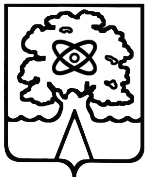 